ЧЕРКАСЬКА ОБЛАСНА РАДАГОЛОВАР О З П О Р Я Д Ж Е Н Н Я  08.05.2023                                                                                       № 102-рПро надання одноразовоїгрошової допомоги	Відповідно до статті 55 Закону України «Про місцеве самоврядування в Україні», рішень обласної ради від 29.12.2006 № 7-2/V «Про затвердження Положення про порядок та умови надання обласною радою одноразової грошової  допомоги» (зі змінами), від 16.12.2022 № 16-4/VІIІ «Про обласний бюджет Черкаської області на 2023 рік», враховуючи відповідні заяви депутатів обласної ради:1. Виділити виконавчому апарату обласної ради кошти в сумі                              383 095,00 грн (головний розпорядник коштів – обласна рада, КПКВК 0113242 «Інші заходи у сфері соціального захисту і соціального забезпечення»)
для надання одноразової грошової допомоги громадянам за рахунок коштів обласного бюджету:2. Фінансово-господарському відділу виконавчого апарату обласної ради провести відповідні виплати.3. Контроль за виконанням розпорядження покласти на                                   заступника керуючого справами, начальника загального відділу виконавчого апарату ГОРНУ Н.В. та начальника фінансово-господарського відділу, головного бухгалтера виконавчого апарату обласної                                                                  ради ЯНИШПІЛЬСЬКУ В.Г.Голова									       А. ПІДГОРНИЙ1Андреєв Сергій Володимирович , Уманський р-н, с.Литвинівка 5000,002Бадрак Галина Іванівна,  Уманський р-н, с. Острожани 5000,003Батраков Руслан Миколайович,  Уманський р-н, м.Умань 20000,004Бульда Сергій Миколайович,  Звенигородський р-н, м. Шпола 5000,005Буханистий Юрій Петрович,  Уманський р-н, с. Кислин 3000,006Васильченко Наталія Іванівна,  м.Черкаси 19000,007Вдовиченко Петро Олександрович,Черкаський р-н, м. Корсуни-Шевченківський 5000,008Вінниченко Олег Анатолійович,  м.Черкаси 18000,009Висоцька Людмила Юріївна,  Уманський р-н, с. Кищенці 5000,0010Голубчик Олександр Якович,  Звенигородський р-н, смт Лисянка 5000,0011Гонтаренко Мар'яна Дмитрівна,  Уманський р-н, с. Вільшанка 5000,0012Готьман Ігор Васильович,  Черкаський р-н, м. Черкаси 5000,0013Грабовенко Світлана Володимирівна,Уманський р-н, смт Маньківка 3000,0014Демидюк Оксана Володимирівна,  Золотоніський р-н, смт Драбів 10000,0015Козько Ольга Іванівна,  м. Черкаси 20000,0016Колодій Крістіна Юріївна,  Уманський р-н, м. Умань 30000,0017Колодій Олександра Олександрівна,Звенигородський р-н, с. Мошурів 30000,0018Копійченко Алла Іванівна,  Звенигородський р-н, м. Тальне 20000,0019Кучинська Людмила Анатоліївна,  Уманський р-н, м. Жашків 3000,0020Лавренова Ганна Юріївна,  Уманський р-н, с. Гродзево 10000,0021Лісовий Олексій Миколайович,  Золотоніський р-н, с. Гельмязів 5000,0022Лимаренко Тетяна Олександрівна,  м. Черкаси 10000,0023Ляшко Інна Володимирівна,  Черкаський р-н, с. Сагунівка 5095,0024Макаренко Оксана Анатоліївна,  м. Черкаси 1000,0025Мамочка Валентина Іванівна,  Уманський р-н, с. Литвинівка 5000,0026Мартинюк Руслан Васильович,  Уманський р-н, м. Жашків 3000,0027Нескородяний Володимир Васильович,Уманський р-н, с. Максимівка 19000,0028Панченко Лідія Федорівна,  м. Черкаси 3000,0029Пономар Любов Олексіївна,  м. Черкаси 20000,0030Рилова Ольга Юріївна,  м. Черкаси 5000,0031Романчук Ольга Тихонівна,  Звенигородський р-н, с. Мошурів 1000,0032Самовол Андрій Анатолійович,  Золотоніський р-н, с.Софіївка 5000,0033Смілянець Віталій Дмитрович,  м. Черкаси 30000,0034Соселія Юлія Федорівна,Черкаський р-н, м. Корсунь-Шевченківський 10000,0035Степаненко Оксана Миколаївна,Черкаський р-н, м.Корсунь-Шевченківський 5000,0036Стружук Оксана Борисівна,  Звенигородський р-н, с. Лозуватка 5000,0037Сурмач Віктор Степанович,  Черкаський р-н, с.Степанці 15000,0038Фоменко Микола Миколайович,  м.Черкаси 5000,0039Хведченя Євгеній Олексійович,  Золотоніський р-н, с. Софіїівка 5000,00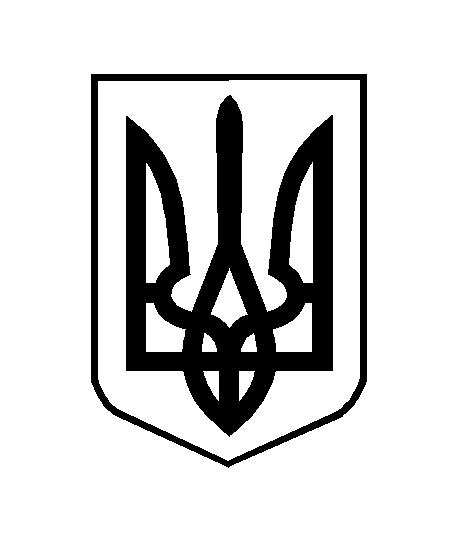 